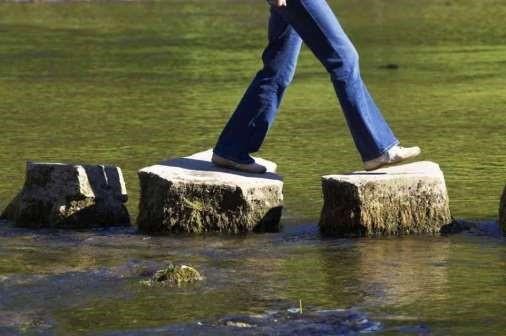 The 2020 Pivot!Ready to move your business virtually and be successful?Over these 6 weeks we cover:  Social Media MarketingConducting Virtual AppointmentsRegistrations forms and Payments up frontHow to close the sale onlineLights, Camera, Action At the end of the course, you will receive a stone pebble to commemorate your accomplishments.       Cost of course: $495.  WINN Members receive a 25% discount.